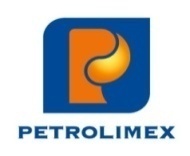 QUY CHẾ BẦU CỬBổ sung thành viên Ban kiểm soát nhiệm kỳ 2022-2027Công ty cổ phần vận tải và dịch vụ Petrolimex Hải PhòngCăn cứ Luật Doanh nghiệp số 59/2020/QH14 được Quốc hội khóa 14 thông qua ngày 17 tháng 06 năm 2020; Căn cứ Điều lệ Công ty được Đại hội đồng cổ đông thông qua ngày 29/04/2022; Đại hội đồng cổ đông thường niên năm 2023 Công ty cổ phần vận tải và dịch vụ Petrolimex Hải Phòng tiến hành bầu cử Thành viên BKS nhiệm kỳ 2022-2027 như sau:Điều 1. Nguyên tắc chung:Việc bầu thành viên BKS nhiệm kỳ 2022-2027 phải đảm bảo các nguyên tắc sau: - Đúng quy định của pháp luật hiện hành và Điều lệ Công ty;- Những người ứng cử/đề cử vào BKS phải đủ điều kiện và tiêu chuẩn theo quy định của pháp luật và Điều lệ Công ty;- Thực hiện theo hình thức trực tiếp, bỏ phiếu kín tại Đại hội, theo phương thức bầu dồn phiếu;Điều 2. Đối tượng được thực hiện quyền bầu cử- Là cổ đông/đại diện theo ủy quyền của cổ đông (gọi chung là cổ đông) sở hữu cổ phần có quyền biểu quyết có mặt tại Đại hội đồng cổ đông thường niên năm 2023;Điều 3. Số lượng và nhiệm kỳ BKS nhiệm kỳ 2022-2027- Số lượng thành viên Ban kiểm soát được bầu bổ sung: 01 thành viên. Điều 4. Phương thức bầu cử1. Phương thức bầu cử: Việc biểu quyết bầu thành viên BKS được thực hiện bằng cách bỏ phiếu kín theo phương thức bầu dồn phiếu, cụ thể:+ Mỗi cổ đông có tổng số phiếu biểu quyết tương ứng với tổng số cổ phần sở hữu nhân với số lượng thành viên được bầu bổ sung vào Ban kiểm soát.  + Cổ đông có quyền dồn hết hoặc một phần tổng số phiếu bầu của mình cho một hoặc một số ứng cử viên.  2. Cách thức ghi phiếu bầu theo hình thức dồn phiếu: Theo hướng dẫn quy định tại Phụ lục đính kèm Quy chế này. Điều 5. Phiếu bầu cử- Phiếu bầu do Ban tổ chức Đại hội phát hành, được đóng dấu treo của Công ty, trên đó có ghi mã số cổ đông, tổng số cổ phần sở hữu/đại diện sở hữu, tổng số phiếu bầu tối đa (bằng tổng số cổ phần có quyền biểu quyết nhân với số ứng viên được bầu của BKS); danh sách ứng viên sắp xếp theo thứ tự ABC theo tên.  - Mỗi cổ đông được phát 01 PHIẾU BẦU thành viên BKS theo mã số tham dự (sở hữu và được ủy quyền). - Khi được phát phiếu bầu, cổ đông có trách nhiệm kiểm tra lại các thông tin ghi trên phiếu bầu, nếu có sai sót phải báo ngay cho Ban kiểm phiếu để xem xét điều chỉnh. Điều 6. Tính hợp lệ của phiếu bầu cửPhiếu bầu được coi là hợp lệ khi tuân thủ các quy định Điều 5 Quy chế này và không vi phạm các lỗi sau:- Phiếu gạch xóa, sửa chữa, ghi thêm hoặc ghi tên không đúng, không thuộc danh sách ứng cử viên đã được Đại hội đồng cổ đông thống nhất thông qua trước khi tiến hành bỏ phiếu;- Phiếu có tổng số phiếu bầu cho những ứng cử viên của cổ đông vượt quá tổng số phiếu bầu của cổ đông đó;- Phiếu bầu nộp cho Ban kiểm phiếu sau khi việc bỏ phiếu kết thúc;Các phiếu bầu cử Không hợp lệ, Phiếu trắng sẽ không được tính vào kết quả bầu cử. Điều 7. Bỏ phiếu và kiểm phiếu- Cổ đông bỏ phiếu vào thùng phiếu đã được niêm phong do Ban kiểm phiếu quy định và giám sát. Việc bỏ phiếu kết thúc khi cổ đông cuối cùng bỏ phiếu bầu vào thùng phiếu và Ban kiểm phiếu công bố kết thúc việc bỏ phiếu. - Việc kiểm phiếu phải được tiến hành ngay sau khi việc bỏ phiếu kết thúc. - Kết quả kiểm phiếu được lập thành văn bản và được Trưởng ban kiểm phiếu công bố trước Đại hội. Điều 8. Nguyên tắc trúng cử- Người trúng cử thành viên Ban kiểm soát được xác định theo số phiếu bầu tính từ cao xuống thấp, bắt đầu từ ứng cử viên có số phiếu bầu cao nhất cho đến khi đủ số số lượng thành viên cần bầu. - Trường hợp có từ 02 ứng cử viên trở lên đạt cùng số phiếu bầu như nhau thì sẽ tiến hành bầu lại trong số các ứng cử viên có số phiếu bầu ngang nhau. Nếu sau khi bầu lại mà số phiếu bầu của các ứng cử viên vẫn ngang nhau thì Chủ tọa sẽ xin ý kiến biểu quyết của Đại hội về phương thức bầu cử và lựa chọn người trúng cử. Điều 9. Lập và công bố Biên bản kiểm phiếu- Sau khi kiểm phiếu, Ban kiểm phiếu phải lập Biên bản kiểm phiếu. Nội dung biên bản kiểm phiếu bao gồm: Tổng số cổ đông tham dự họp, tổng số cổ phần tham dự họp tương ứng với tỷ lệ % tổng số cổ phần có quyền biểu quyết của Công ty. Tổng số cổ đông tham gia bỏ phiếu, tương ứng với số cổ phần/số phiếu bầu tham gia bỏ phiếu (theo phương thức bầu dồn phiếu), số và tỷ lệ phiếu hợp lệ, phiếu không hợp lệ, phiếu trắng, số phiếu bầu cho từng ứng cử viên vào Ban kiểm soát. - Toàn văn Biên bản kiểm phiếu được công bố trước Đại hội. Điều 10. Giải quyết khiếu nại- Những khiếu nại về việc bầu và kiểm phiếu sẽ do Chủ tọa giải quyết và được ghi vào Biên bản cuộc họp Đại hội đồng cổ đông. Điều 11. Ban kiểm phiếu- Ban kiểm phiếu do Chủ tọa Đại hội đề cử và được Đại hội đồng cổ đông thông qua. Thành viên Ban kiểm phiếu không phải là người có tên trong danh sách ứng cử và/hoặc đề cử vào Ban kiểm soát.  - Ban kiểm phiếu phải đảm bảo tính trung thực, khách quan, bảo mật thông tin về việc kiểm phiếu và bầu cử. - Ban kiểm phiếu có nhiệm vụ: + Chuẩn bị thùng phiếu, phổ biến quy chế bầu cử và hướng dẫn cách thức bầu cử cho cổ đông. + Kiểm tra, giám sát việc bỏ phiếu của các cổ đông. + Thực hiện việc kiểm phiếu, lập biên bản kiểm phiếu và công bố kết quả kiểm phiếu trước Đại hội. + Cùng Chủ tọa xem xét và giải quyết khiếu nại, tố cáo về người ứng cử cũng như kết quả bầu cử (nếu có) và báo cáo để Đại hội quyết định. + Ban kiểm phiếu phải hoàn toàn chịu trách nhiệm trước pháp luật và Đại hội cổ đông về việc tuân thủ Quy chế này và về tính chính xác của kết quả kiểm phiếu. Điều 12. Hiệu lực thi hànhQuy chế này gồm 12 Điều, được đọc công khai trước Đại hội đồng cổ đông và có hiệu lực thực hiện ngay sau khi Đại hội đồng cổ đông thường niên năm 2023 biểu quyết thông qua. PHỤ LỤCHƯỚNG DẪN BẦU DỒN PHIẾUĐại hội cổ đông biểu quyết bầu bổ sung 01 thành viên BKS. Có 2 ứng viên tham gia ứng cử Thành viên BKS. Ví dụ: Cổ đông Y tham dự Đại hội sở hữu (sở hữu và được ủy quyền): 1.000 cổ phần. Khi đó tổng số phiếu bầu thành viên BKS của cổ đông Y là:(1.000 CP × 01 thành viên BKS) = 1.000 phiếu bầuCổ đông Y có thể bầu dồn phiếu theo các phương thức sau:Cách 1. Chia đều 1.000 phiếu bầu cho các ứng cử viên. Cách 2. Dồn hết 1.000 phiếu cho 01 ứng cử viên. Cách 3. Phân bổ 1.000 phiếu của mình cho các ứng viên theo số phiếu khác nhau nhưng tổng số phiếu bầu cho các ứng viên không được vượt quá 1.000 phiếu bầu. TCTY VẬN TẢI THỦY PETROLIMEXCỘNG HÒA XÃ HỘI CHỦ NGHĨA VIỆT NAMCTCP VẬN TẢI VÀ DV PETROLIMEX HPĐộc lập - Tự do - Hạnh phúc   Nơi nhận:Các cổ đông (để xin ý kiến)HĐQT, BKS;Lưu VPHĐQT.TM. HỘI ĐỒNG QUẢN TRỊChủ tịchĐào Thanh LiêmTTDanh sách đề cửSố phiếu bầu1Ứng cử viên A5002Ứng cử viên B500TỔNG CỘNG1.000TTDanh sách đề cửSố phiếu bầu1Ứng cử viên A02Ứng cử viên B1.000TỔNG CỘNG1.000TTDanh sách đề cửSố phiếu bầu1Ứng cử viên A7002Ứng cử viên B300TỔNG CỘNG1.000